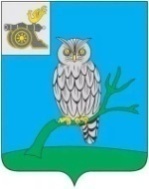 АДМИНИСТРАЦИЯ МУНИЦИПАЛЬНОГО ОБРАЗОВАНИЯ«СЫЧЕВСКИЙ РАЙОН»  СМОЛЕНСКОЙ ОБЛАСТИ П О С Т А Н О В Л Е Н И Еот  26 декабря 2022 года  № 775О внесении изменений                               в   муниципальную   программу «Развитие добровольчества (волонтерства)  в муниципальном образовании «Сычевский район» Смоленской области»В соответствии с Порядком принятия решений о разработке муниципальных программ, их формирования и реализации, утвержденным постановлением Администрации муниципального образования «Сычевский район» Смоленской области от 14.09.2022 года №532,   Администрация муниципального образования «Сычевский район» Смоленской области п о с т а н о в л я е т:1. Внести в муниципальную программу «Развитие добровольчества (волонтерства) в муниципальном образовании «Сычевский район» Смоленской области», утвержденную постановлением Администрации муниципального образования «Сычевский район» Смоленской области от 27.09.2019 г. №470 изменения, изложив ее в новой редакции согласно приложению.2. Настоящее постановление подлежит размещению на официальном сайте Администрации муниципального образования «Сычевский район» Смоленской области в информационно-телекоммуникационной сети "Интернет".Глава муниципального образования«Сычевский район» Смоленской области                                     Т.В. НиконороваУТВЕРЖДЕНАпостановлением Администрации муниципального образования «Сычевский район»Смоленской областиот  27.09.2019 года №470(в редакции постановления Администрации муниципальногообразования «Сычевский район»Смоленской области от 26.12.2022 года № 775)                              Муниципальная программа «Развитие добровольчества (волонтерства) в муниципальном образовании «Сычевский район» Смоленской области» Раздел 1. Стратегические приоритеты в сфере реализации муниципальной программы.На сегодняшний день добровольчество (волонтерство) вызывает широкий интерес у населения, а волонтерское движение охватывает большинство сфер общественной жизни: спорт, здравоохранение, социальную защиту, культуру, образование, экологию и др. Современный гражданин готов участвовать                       в развитии территории, на которой он проживает, помогать в решении проблем, стоящих перед обществом.В декабре 2016 года Президент Российской Федерации призвал автономную некоммерческую организацию «Агентство стратегических инициатив по продвижению новых проектов» (далее - Агентство стратегических инициатив) и Общественную палату Российской Федерации предметно поддержать волонтерские движения и некоммерческие организации. Президент Российской Федерации поручил указанным организациям разработать план мероприятий по развитию волонтерского движения. План мероприятий по развитию волонтерского движения в Российской Федерации был утвержден Заместителем Председателя Правительства Российской Федерации 5 июля 2017 года № 4723п-П44. По поручению Президента Российской Федерации Агентством стратегических инициатив в 2018 году разработан стандарт поддержки волонтерства, который распространен для реализации во всех регионах Российской Федерации.По результатам заседания Государственного совета Российской Федерации 27 декабря 2018 года принят перечень поручений, согласно которому органам исполнительной власти субъектов Российской Федерации необходимо в срок до 1 сентября 2019 года обеспечить ряд мероприятий                     по развитию добровольчества, в том числе разработку межведомственных программ развития добровольчества, формирование системы ресурсных центров по поддержке добровольчества, внедрить стандарт развития добровольчества.Кроме того, развитие добровольчества включено в федеральный проект «Социальная активность» национального проекта «Образование».В целях выполнения поручений Президента Российской Федерации, реализация федерального проекта «Социальная активность» в Смоленской области развитию добровольчества уделяется должное внимание.В соответствии с распоряжением Администрации Смоленской области               от 30.03.2018 № 295-р/адм создан Межведомственный совет по развитию добровольчества (волонтерства) и социально ориентированных некоммерческих организаций на территории Смоленской области. Аналогичные совещательные органы созданы во всех органах местного самоуправления муниципальных образований Смоленской области. Важным шагом к выстраиванию системы поддержки добровольчества (волонтерства) стало внедрение единой информационной системы «Добровольцы России» (далее также - система «Добровольцы России»).Презентация системы «Добровольцы России» состоялась в 2018 году, после чего к разъяснительной работе среди общественных организаций и организаторов добровольчества (волонтерства) приступили Главное управление Смоленской области по делам молодежи и гражданско-патриотическому воспитанию и органы местного самоуправления муниципальных образований Смоленской области. Большое внимание уделяется социальному волонтерству.  В организациях социального обслуживания граждан, находящихся в подчинении органов исполнительной власти Смоленской области, сложилась определенная система работы по развитию добровольчества и благотворительности, направленная на решение проблем социально незащищенных слоев населения. Департаментом Смоленской области по социальному развитию разработан порядок взаимодействия организаций социального обслуживания, находящихся в ведении Смоленской области, реализующих воспитательные программы, программы социально-педагогической реабилитации несовершеннолетних, с социально ориентированными некоммерческими (общественными и (или) благотворительными) организациями.В Смоленской области большое внимание уделяется поисковой работе. На территории Смоленской области зарегистрировано 72 поисковых отряда, в состав которых входит порядка 1200 человек. В рамках этого направления оказывается поддержка в виде субсидии социально ориентированным некоммерческим организациям на возмещение затрат, связанных с проведением поисковой работы, направленной на выявление неизвестных воинских захоронений и непогребенных останков защитников Отечества.Администрация муниципального образования «Сычевский район» Смоленской области старается поддержать и поощрить наиболее активных волонтеров в различных отраслях деятельности. С 2012 года в рамках районного конкурса «Талантливая молодежь» осуществляется выплата молодежной премии победителю районного конкурса в номинации «Социально значимая и общественная деятельность». Также с 2018 года проводится районный конкурс «Волонтер года».Ежегодно жители Смоленской области принимают участие во Всероссийском конкурсе «Доброволец России». В результате проводимой работы в муниципальном образовании «Сычевский район» Смоленской области наблюдается устойчивый рост числа граждан, участвующих в добровольческой (волонтерской) деятельности, расширяются масштабы реализуемых ими проектов, происходит самоорганизация добровольцев (волонтеров) в различных сферах деятельности и социально-демографических группах. Участие в волонтерской деятельности предоставляет человеку возможность самореализации и самосовершенствования, возможность почувствовать себя социально значимым и социально полезным.Вместе с тем для эффективного функционирования системы волонтерского движения необходимо и дальше вести плановую работу по улучшению межведомственного взаимодействия, развитию стимулов для вступления граждан в ряды добровольцев, преодолению дефицита профессиональных кадров для ведения работы по развитию волонтерского движения, развитию системы корпоративного волонтерства, вовлечению в эту работу средств массовой информации.Анализ состояния волонтерского движения в Смоленской области выявил следующие проблемы:- недостаточная степень включенности в процесс волонтерского движения предприятий и организаций, трудовых коллективов;- недостаточное освещение в средствах массовой информации темы волонтерства;- недостаточный уровень образования координаторов волонтерского движения.Решение этих и других проблем предполагается осуществить в рамках муниципальной программы.Муниципальная программа разработана в соответствии с подпунктом «а» пункта 2 перечня поручений Президента Российской Федерации по итогам заседания Государственного совета Российской Федерации 27 декабря                  2018 года от 16 января 2019 г. № 38 ГС.Муниципальная программа включает мероприятия, направленные на ресурсную поддержку, обучение, нематериальное стимулирование участников добровольческих (волонтерских) инициатив, проведение конкурсов на получение этими участниками различных форм поддержки и вовлечение граждан всех возрастов в добровольческую (волонтерскую) деятельность, а также мероприятия Плана мероприятий по реализации Концепции содействия развитию добровольчества (волонтерства) до 2025 года на территории субъекта Российской Федерации, утвержденного Заместителем Председателя Правительства Российской Федерации Т.А. Голиковой от 20 июня 2019 г.                  № 5486п-П44.Муниципальная программа ориентирована на все социальные слои и возрастные группы граждан, имеет открытый характер и доступна для участия в ее реализации бизнеса, научных и образовательных организаций, общественных движений и объединений, граждан с собственными инициативами и проектами. Раздел 2. ПАСПОРТ МУНИЦИПАЛЬНОЙ ПРОГРАММЫПаспорт муниципальной программы«Развитие добровольчества (волонтерства) в муниципальном образовании «Сычевский район» Смоленской области» 1. ОСНОВНЫЕ ПОЛОЖЕНИЯ2. ПОКАЗАТЕЛИ МУНИЦИПАЛЬНОЙ ПРОГРАММЫ3. СТРУКТУРА МУНИЦИПАЛЬНОЙ ПРОГРАММЫ4. ФИНАНСОВОЕ ОБЕСПЕЧЕНИЕ МУНИЦИПАЛЬНОЙ ПРОГРАММЫПриложениек паспорту муниципальной программы "Развитие добровольчества (волонтерства) в муниципальном образовании «Сычевский район» Смоленской области"  СВЕДЕНИЯО ПОКАЗАТЕЛЯХ МУНИЦИПАЛЬНОЙ ПРОГРАММЫРаздел 3. СВЕДЕНИЯ О РЕГИОНАЛЬНОМ ПРОЕКТЕМероприятия, связанные с реализацией региональных проектов,                     в муниципальной программе "Развитие добровольчества (волонтерства)                       в муниципальном образовании «Сычевский район» Смоленской области" отсутствуют.Раздел 4. ПАСПОРТ КОМПЛЕКСА ПРОЦЕССНЫХ МЕРОПРИЯТИЙПаспорткомплекса процессных мероприятий "Формирование контента о добровольчестве"1. ОБЩИЕ ПОЛОЖЕНИЯ2. ПОКАЗАТЕЛИ РЕАЛИЗАЦИИ КОМПЛЕКСА ПРОЦЕССНЫХ МЕРОПРИЯТИЙПаспорткомплекса процессных мероприятий "Оказание информационной поддержки волонтерским объединениям"1. ОБЩИЕ ПОЛОЖЕНИЯ2. ПОКАЗАТЕЛИ РЕАЛИЗАЦИИ КОМПЛЕКСА ПРОЦЕССНЫХ МЕРОПРИЯТИЙРаздел 5. ПРИМЕНЕНИЕ МЕР ГОСУДАРСТВЕННОГО И МУНИЦИПАЛЬНОГО РЕГУЛИРОВАНИЯ В ЧАСТИ НАЛОГОВЫХ ЛЬГОТ, ОСВОБОЖДЕНИЙ И ИНЫХ ПРЕФЕРЕНЦИЙ ПО НАЛОГАМ И СБОРАМ В СФЕРЕ РЕАЛИЗАЦИИ МУНИЦИПАЛЬНОЙ ПРОГРАММЫМеры государственного и муниципального регулирования в части налоговых льгот, освобождений и иных преференций по налогам и сборам                   в рамках реализации муниципальной программы не предусмотрены.Раздел 6. СВЕДЕНИЯо финансировании структурных элементов
муниципальной программы «Развитие добровольчества (волонтерства) в муниципальном образовании «Сычевский район» Смоленской области»Ответственный исполнитель муниципальной программыЗаместитель Главы муниципального образования «Сычевский район» Смоленской областиПериод (этапы) реализацииI этап: 2018 – 2022 годы;II этап: 2023 - 2025 годыЦель муниципальной программыВовлечение в добровольческую (волонтерскую) деятельность граждан всех возрастов, проживающих на территории муниципального образования «Сычевский район» Смоленской областиОбъем финансового обеспечения за весь период реализации (по годам реализации и в разрезе источников финансирования на очередной финансовый год и 1, 2-й годы планового периода)Общий объем финансирования муниципальной программы составляет 0 тыс. рублей, в том числе:2019 - 2022 годы -  0 тыс. рублей;2023 - 2025 годы -  0 тыс. рублей, в том числе по годам:2023 год -  0 тыс. рублей;2024 год -  0 тыс. рублей;2025 год -  0 тыс. рублей.Наименование показателя, единица измеренияБазовое значение показателяПланируемое значение показателя по годам (этапам) реализацииПланируемое значение показателя по годам (этапам) реализацииПланируемое значение показателя по годам (этапам) реализацииНаименование показателя, единица измерения2022 год2023 год2024 год2025 годДоля граждан, вовлеченных в добровольческую деятельность, в муниципальном образовании «Сычевский район» Смоленской области от общего числа населения, %0,91,31,82,4Количество добровольцев в муниципальном образовании «Сычевский район» Смоленской области, зарегистрированных в единой информационной системе «Добровольцы России», чел. 72 7987 95 №N п/пЗадачи структурного элементаКраткое описание ожидаемых эффектов от реализации задачи структурного элементаСвязь с показателями1 1.Комплекс процессных мероприятий "Формирование контента о добровольчестве"Комплекс процессных мероприятий "Формирование контента о добровольчестве"Комплекс процессных мероприятий "Формирование контента о добровольчестве"Заместитель Главы муниципального образования «Сычевский район» Смоленской области--11.1.Размещение информации о деятельности добровольцев в СМИ и на сайте Администрации муниципального образования «Сычевский район» Смоленской областиУвеличение числа граждан, желающих вступить в волонтерские организации1. Доля граждан, вовлеченных в добровольческую деятельность, в муниципальном образовании «Сычевский район» Смоленской области от общего числа населения.2. Количество добровольцев в муниципальном образовании «Сычевский район» Смоленской области, зарегистрированных в единой информационной системе «Добровольцы России». 22.Комплекс процессных мероприятий «Оказание информационной поддержки волонтерским объединениям»Комплекс процессных мероприятий «Оказание информационной поддержки волонтерским объединениям»Комплекс процессных мероприятий «Оказание информационной поддержки волонтерским объединениям»Заместитель Главы муниципального образования «Сычевский район» Смоленской области--2.1.Увеличение количества координаторов волонтерского движения, прошедших обучение в единой информационной системе «Добровольцы России»Формирование сообщества специалистов и наставников, ведущих работу в сфере добровольчества1. Доля граждан, вовлеченных в добровольческую деятельность, в муниципальном образовании «Сычевский район» Смоленской области от общего числа населения.2. Количество добровольцев в муниципальном образовании «Сычевский район» Смоленской области, зарегистрированных в единой информационной системе «Добровольцы России».Наименование муниципальной программы / источник финансового обеспеченияВсегоОбъем финансового обеспечения по годам (этапам) реализации, тыс.рублейОбъем финансового обеспечения по годам (этапам) реализации, тыс.рублейОбъем финансового обеспечения по годам (этапам) реализации, тыс.рублейНаименование муниципальной программы / источник финансового обеспеченияВсего2023 год2024 год2025 годМуниципальная программа «Развитие добровольчества (волонтерства) в муниципальном образовании «Сычевский район» Смоленской области  0 0 0 0Бюджет муниципального образования «Сычевский район» Смоленской области,  0 0 0 0№ п/пНаименование показателяМетодика расчета показателя или источник получения информации о значении показателя (наименование формы статистического наблюдения, реквизиты документа об утверждении методики и т.д.)1Доля граждан, вовлеченных в добровольческую деятельность, в муниципальном образовании «Сычевский район» Смоленской области от общего числа населения, %Распоряжение Администрации муниципального образования «Сычевский район» Смоленской области от  16.12.2022г. №  485-р «Об утверждении методики расчета показателей муниципальной программы «Развитие добровольчества (волонтерства) в муниципальном образовании «Сычевский район» Смоленской области»2Количество добровольцев в муниципальном образовании «Сычевский район» Смоленской области, зарегистрированных в единой информационной системе «Добровольцы России», человекРаспоряжение Администрации муниципального образования «Сычевский район» Смоленской области от  16.12.2022г. №  485-р «Об утверждении методики расчета показателей муниципальной программы «Развитие добровольчества (волонтерства) в муниципальном образовании «Сычевский район» Смоленской области»Ответственный за выполнение комплекса мероприятийЗаместитель Главы муниципального образования «Сычевский район» Смоленской областиСвязь с муниципальной программойМуниципальная программа «Развитие добровольчества (волонтерства) в муниципальном образовании «Сычевский район» Смоленской области»Наименование показателя реализации, единица измеренияБазовое значение показателя реализацииПланируемое значение показателя реализации на очередной финансовый год и плановый период (по этапам реализации)Планируемое значение показателя реализации на очередной финансовый год и плановый период (по этапам реализации)Планируемое значение показателя реализации на очередной финансовый год и плановый период (по этапам реализации)Наименование показателя реализации, единица измерения2022 год2023 год2024 год2025 годРазмещение информации о деятельности добровольцев в СМИ и на сайте Администрации муниципального образования «Сычевский район» Смоленской области (да/нет)ДаДаДаДаАктуализация плана мероприятий, которые могут быть использованы в качестве информационного повода для подготовки в СМИ тематических материалов о деятельности добровольцев  (да/нет)ДаДаДаДаОтветственный за выполнение комплекса мероприятийЗаместитель Главы муниципального образования «Сычевский район» Смоленской областиСвязь с муниципальной программойМуниципальная программа «Развитие добровольчества (волонтерства) в муниципальном образовании «Сычевский район» Смоленской области»Наименование показателя реализации, единица измеренияБазовое значение показателя реализацииПланируемое значение показателя реализации на очередной финансовый год и плановый период (по этапам реализации)Планируемое значение показателя реализации на очередной финансовый год и плановый период (по этапам реализации)Планируемое значение показателя реализации на очередной финансовый год и плановый период (по этапам реализации)Наименование показателя реализации, единица измерения2022 год2023 год2024 год2025 годУвеличение количества координаторов волонтерского движения, прошедших обучение в единой информационной системе «Добровольцы России», чел.67 8 9 Размещение информационных стендов о возможности участия в волонтерском движении в учреждениях культуры, здравоохранения, социальной защиты населения, образовательных организациях, многофункциональном центре (да/нет)ДаДаДаДа№ п/пНаименованиеИсточник финансового обеспеченияОбъем средств на реализацию муниципальной программы на очередной финансовый год и плановый период (по этапам реализации), тыс.руб.Объем средств на реализацию муниципальной программы на очередной финансовый год и плановый период (по этапам реализации), тыс.руб.Объем средств на реализацию муниципальной программы на очередной финансовый год и плановый период (по этапам реализации), тыс.руб.Объем средств на реализацию муниципальной программы на очередной финансовый год и плановый период (по этапам реализации), тыс.руб.№ п/пНаименованиеИсточник финансового обеспечениявсего2023 год2024 год2025 год1.Комплекс процессных мероприятий " Формирование контента о добровольчестве "1.1.Размещение информации о деятельности добровольцев в СМИ и на сайте Администрации муниципального образования «Сычевский район» Смоленской областиМестный бюджет 0 0 0 0 Итого по комплексу процессных мероприятийМестный бюджет 0 0 0 02Комплекс процессных мероприятий «Оказание информационной поддержки волонтерским объединениям»2.1.Увеличение количества координаторов волонтерского движения, прошедших обучение в единой информационной системе «Добровольцы России»Местный бюджет 0 0 0 0Итого по комплексу процессных мероприятийМестный бюджет 0 0 0 0 Итого по муниципальной программеМестный бюджет 0 0 0 0